ПРИКАЗ № 139-ВИНа основании поступивших заявлений и документов в соответствии с п. 9.2.11 Устава Ассоциации СРО «Нефтегазизыскания-Альянс», п. 3.7 Положения о реестре членов Ассоциации СРО «Нефтегазизыскания-Альянс», а также в связи с поступлением взноса в компенсационный фонд возмещения вреда:ПРИКАЗЫВАЮВнести в реестр членов Ассоциации в отношении ООО «Техно-Траффик М» (ИНН 7722619642), номер в реестре членов Ассоциации - 212:Внести в реестр членов Ассоциации в отношении ООО «Строитель» (ИНН 7224079730), номер в реестре членов Ассоциации - 220:Внести в реестр членов Ассоциации в отношении ООО «ССВ» (ИНН 7203379404), номер в реестре членов Ассоциации - 221:Внести в реестр членов Ассоциации в отношении ООО «МЕГА-СТРОЙ-М» (ИНН 5003111156), номер в реестре членов Ассоциации - 251:Внести в реестр членов Ассоциации в отношении «ПЕТРОФАК ИНТЕРНЭШНЛ ЛТД.» (ИНН 9909095895), номер в реестре членов Ассоциации - 362:Генеральный директор                                                                                                   А.А. Ходус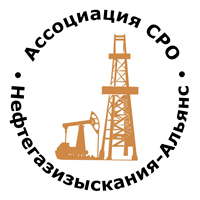 Ассоциация саморегулируемая организация«Объединение изыскателей для проектирования и строительства объектов топливно-энергетического комплекса«Нефтегазизыскания-Альянс»Об изменении сведений, содержащихся в реестре членов17.09.2020 г.Категория сведенийСведенияФамилия, имя, отчество лица, осуществляющего функции единоличного исполнительного органа юридического лица и (или) руководителя коллегиального исполнительного органа юридического лицаГенеральный директор Припутин Андрей ОлеговичКатегория сведенийСведенияФамилия, имя, отчество лица, осуществляющего функции единоличного исполнительного органа юридического лица и (или) руководителя коллегиального исполнительного органа юридического лицаДиректор  Моисеева Анна НиколаевнаКатегория сведенийСведенияФамилия, имя, отчество лица, осуществляющего функции единоличного исполнительного органа юридического лица и (или) руководителя коллегиального исполнительного органа юридического лицаДиректор Лотов Александр АндреевичКатегория сведенийСведенияФамилия, имя, отчество лица, осуществляющего функции единоличного исполнительного органа юридического лица и (или) руководителя коллегиального исполнительного органа юридического лицаГенеральный директор Воропаев Евгений ИвановичКатегория сведенийСведенияРазмер взноса в компенсационный фонд саморегулируемой организацииВзнос в компенсационный фонд возмещения вреда: 1000000 руб.Взнос в компенсационный фонд обеспечения договорных обязательств: 0 руб.Сведения об уровне ответственности члена саморегулируемой организации по обязательствам по договору подряда на выполнение инженерных изысканий, в соответствии с которым указанным членом внесен взнос в компенсационный фонд возмещения вреда4 (стоимость по одному договору подряда на выполнение инженерных изысканий составляет триста миллионов рублей и более)Сведения о соответствии члена саморегулируемой организации условиям членства в саморегулируемой организации, предусмотренным законодательством Российской Федерации и (или) внутренними документами саморегулируемой организацииСоответствуетУстановлено соответствие требованиям, предъявляемым к членам, выполняющим инженерные изыскания для строительства особо опасных и технически сложных объектов (кроме объектов использования атомной энергии).Сведения о результатах проведенных саморегулируемой организацией проверок члена саморегулируемой организации и фактах применения к нему мер дисциплинарного воздействияПроверен и соответствует условиям членства, в том числе требованиям к членам, выполняющим инженерные изыскания для строительства особо опасных, технически сложных и уникальных объектов (кроме объектов использования атомной энергии), меры дисциплинарного воздействия не применялись.